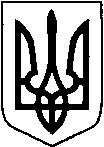                                                                УКРАЇНА    ТЕТІЇВСЬКА МІСЬКА РАДА    ТЕТІЇВСЬКОГО РАЙОНУ КИЇВСЬКОЇ ОБЛАСТІ    ТРИДЦЯТЬ ТРЕТЯ  СЕСІЯ СЬОМОГО СКЛИКАННЯ                    РІШЕННЯПро передачу будівлі недобудованої котельнів с. Ненадиха Тетіївського району Київської області з балансу КП «Дібрівка-Обрій» на баланс КП «Агенція регіонального розвитку»         Розглянувши клопотання комунального підприємства «Дібрівка-Обрій» та   комунального підприємства «Агенція регіонального розвитку» Тетіївської міської ради щодо приймання-передачі недобудованої котельні в с. Ненадиха,  керуючись ст.ст. 78, 136 Господарського кодексу України, ст.. 26, 60 Закону України «Про місцеве самоврядування в Україні», Тетіївська міська радаВ И Р І Ш И Л А:Передати будівлю недобудованої котельні  по вул. Шевченка, 8-А в с. Ненадиха  з балансу  комунального підприємства «Дібрівка-Обрій» Тетіївської міської ради на баланс КП «Агенція регіонального розвитку» Тетіївської міської ради.Директору КП «Агенція регіонального розвитку» Тетіївської міської ради забезпечити прийом-передачу вказаного майна, оформлення відповідних документів та внести відповідні зміни до реєстру бухгалтерського обліку.Контроль за виконанням даного рішення покласти на постійну комісію       з питань торгівлі, житлово-комунального господарства, побутового         обслуговування, громадського харчування, управління комунальною       власністю, благоустрою, транспорту, зв"язку.                 Міський голова                                    Р.В.МАЙСТРУК          26.08.2020 р.          № 938 - 33-VII             Начальник  юридичного відділу                                             		  Н.М.Складена